บันทึกข้อความ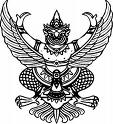 ส่วนราชการ   ที่  อว 0603.  	วันที่   เรื่อง  ขอรายงานผลการดำเนินการเสนอชื่อและกลั่นกรองรายชื่อผู้สมควรดำรงตำแหน่งนายกสภามหาวิทยาลัยนเรศวรเรียน	ประธานกรรมการสรรหาผู้สมควรดำรงตำแหน่งนายกสภามหาวิทยาลัยนเรศวรตามประกาศคณะกรรมการสรรหานายกสภามหาวิทยาลัยนเรศวร เรื่อง กำหนดขั้นตอน วิธีการ วัน เวลา และสถานที่ผู้สมควรดำรงตำแหน่งนายกสภามหาวิทยาลัยนเรศวร ได้กำหนดให้คณะ/วิทยาลัย/สำนัก ดำเนินการเสนอชื่อและกลั่นกรองรายชื่อผู้สมควรดำรงตำแหน่งนายกสภามหาวิทยาลัยนเรศวร นั้นในการนี้ คณะ/วิทยาลัย/สำนัก................................................................. ขอรายงานผล
การดำเนินการดังกล่าว ดังนี้  มีการประชาสัมพันธ์ให้บุคลากรภายในหน่วยงานรับทราบขั้นตอน วิธีการ วัน เวลา 
และสถานที่ในการเสนอชื่อผู้สมควรดำรงตำแหน่งนายกสภามหาวิทยาลัยนเรศวรมีการดำเนินการให้เสนอชื่อผู้สมควรดำรงตำแหน่งนายกสภามหาวิทยาลัยนเรศวร  
ล่วงหน้าระหว่างวันที่ 24-26 พฤษภาคม 2566 และเสนอชื่อจริงในวันที่ 31 พฤษภาคม 2566 มีการประชุมคณะกรรมการประจำคณะ/วิทยาลัย/สำนักในการประชุมครั้งที่................... เมื่อวันที่ ........................................เพื่อพิจารณากลั่นกรองรายชื่อผู้ที่ได้รับการเสนอชื่อ
ให้ดำรงตำแหน่งนายกสภามหาวิทยาลัยนเรศวรมีการแนบประวัติโดยย่อของผู้ผ่านการกลั่นกรองฯมีการตรวจสอบคุณสมบัติเบื้องต้นของผู้ผ่านการกลั่นกรองฯ ตามข้อบังคับมหาวิทยาลัยนเรศวร 
ว่าด้วย การสรรหานายกสภามหาวิทยาลัยนเรศวร พ.ศ. ๒๕๕๓		ทั้งนี้ ขอรับรองว่าข้อมูลทั้งหมดถูกต้องและครบถ้วน...................................................................(คณบดี/ผู้อำนวยการ..........................................................)
(หมายเหตุ อนุกรรมการฝ่ายเลขานุการขอสงวนสิทธิ์ ในการรับเอกสารที่แนบข้อมูลประกอบครบถ้วนเท่านั้น)แบบเสนอรายชื่อผู้ผ่านการกลั่นกรองให้ดำรงตำแหน่งนายกสภามหาวิทยาลัยนเรศวรของคณะกรรมการประจำคณะ/วิทยาลัย/สำนัก ...........................................................................1. ประวัติส่วนตัว	1.1 ชื่อ-สกุล ……………..…………......…..……….……………….......………………....…	1.2 ตำแหน่งทางวิชาการ................................................................................	1.3 หมายเลขโทรศัพท์มือถือ.........................................................................	1.4 สถานที่ติดต่อ (ถ้ามี)................................................................................................................................................................................................................................................................................................................................................................................................................................................................................................2. ประวัติโดยย่อ................................................................................................................................................................................................................................................................................................................................................................................................................................................................................................3. ประสบการณ์การทำงาน	3.1 ภายในสถาบันอุดมศึกษา................................................................................................................................................................................................................................................................................................................................................................................................................................................................................................	3.2 ภายนอกสถาบันอุดมศึกษา................................................................................................................................................................................................................................................................................................................................................................................................................................................................................................4. การดำรงตำแหน่งในสภาสถาบัน (การตรวจสอบข้อมูลเบื้องต้นจากหน่วยงาน)	5.1 ดำรงตำแหน่งนายกสภาสถาบันอุดมศึกษา ................... แห่ง	5.2 ดำรงตำแหน่งผู้ทรงคุณวุฒิของสภาสถาบันอุดมศึกษา ................... แห่งรูปภาพ